QUI SOMMES-NOUS ?A l’origine, nous sommes un groupe de 12 personnes ayant fait connaissance sur un site d’aide aux animaux. Très touchés par le sort  de ces chiens, nous avons décidé de créer notre association en 2012 : G.A.L.G.O.S. (Groupe d’Aide aux Lévriers Galgos Odieusement Sacrifiés).Aujourd’hui, des centaines de bénévoles sont venus apporter leur soutien à cette noble cause et ont fait grandir la famille G.A.L.G.O.S.: adoptants, familles d’accueil, adhérents, donateurs, parrains, marraines, abonnés Facebook...Notre association a pour but de sensibiliser le public au destin tragique des lévriers galgos, des podencos, des mastins, des bodegueros, et d’apporter une aide matérielle et/ou financière à toutes les structures animales déjà existantes. Depuis plusieurs années, nous organisons  ainsi au mois d’octobre un convoi permettant d’acheminer le fruit des différentes collectes dans les refuges espagnols.En 2021, c’est plus de 60 tonnes de nourriture et de matériel qui ont été distribuées dans une vingtaine de refuges parmi les plus démunis !ARRÊTONS LE MASSACREOn estime à plus de 50 000 le nombre de lévriers martyrisés ou massacrés chaque année en Espagne.Pourquoi ? Parce que, au nom d’une tradition encore en vigueur dans le sud du pays, ces chiens, qui sont utilisés pour la chasse (et parfois aussi pour la course) sont censés représenter l’honneur du chasseur. Et lorsqu’ils ont « mal chassé », ils sont torturés jusqu’à ce que mort s’ensuive pour laver l’honneur du chasseur. Pendus aux arbres, brûlés à l’acide, traînés derrière des voitures, jetés dans des puits, mutilés, frappés à l’arme blanche... la liste est longue.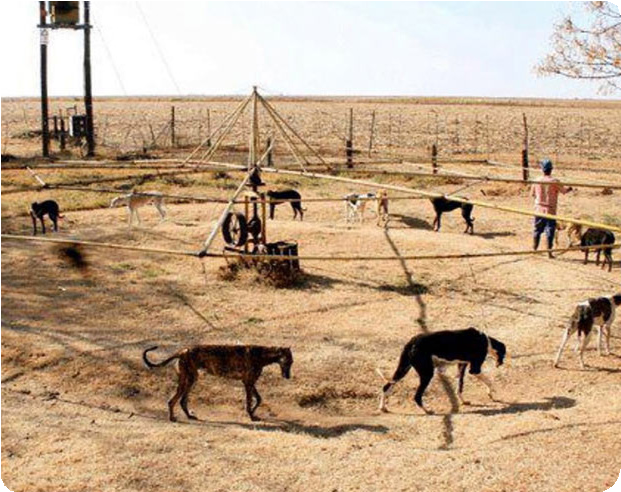 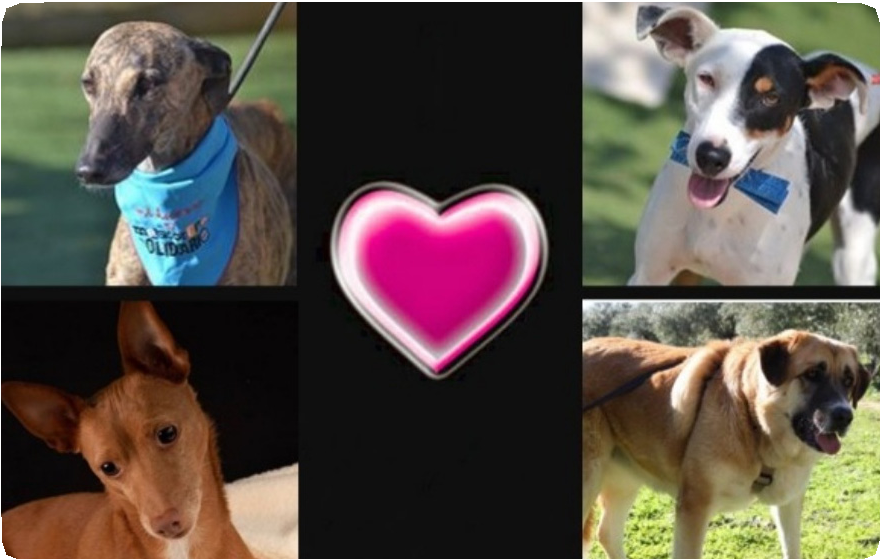 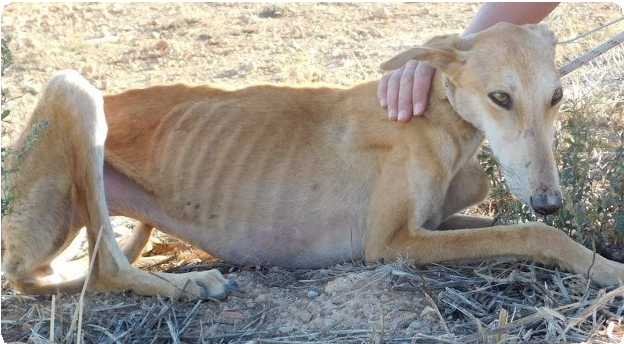 COMMENT NOUS AIDER ?En remplissant le bulletin d’adhésion et dedonation (à l’arrière de cette page).En adoptant un lévrier ou en devenant famille d’accueil temporaire.En parrainant chaque mois un chien en pension en Espagne, pour un montant laissé à votre convenance.En collectant des croquettes  ou  du matériel pour chiens  afin  d’améliorer  le triste  quotidien  des  refuges   espagnols.   Pour trouver la liste du matériel nécessaire, rendez-vous sur notre site internet : www.association-galgos.frEn adhérant à notre teaming pour 1€ par mois(voir modalités sur notre site).En parlant de nous à votre entourage.TOUS LES DONSSONT DÉDUCTIBLES DES IMPÔTS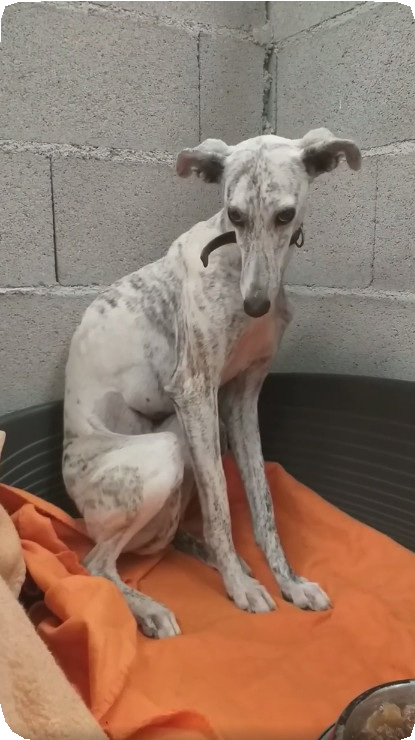 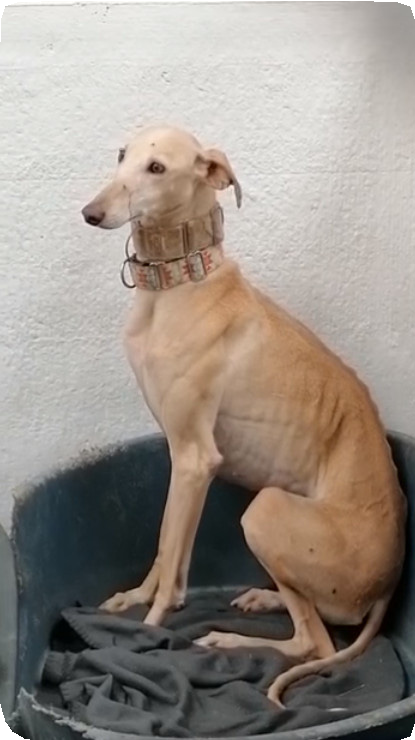 COMMENT NOUS CONTACTER ?Mail :asso.galgos@gmail.comSite internet :www.association-galgos.fr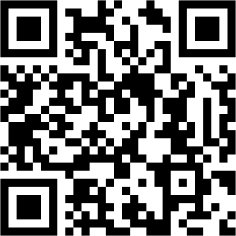 Téléphone: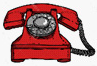 Président (Jean-Philippe) : 06.42.69.41.55 Responsable adoptions (Michèle) : 06.11.91.82.81Informations (Gisèle) : 06.77.20.60.76(Odile) : 06.89.85.11.35LES CHIENS À L’ADOPTIONRetrouvez tous nos chiens en attente d’une famille sur notre site internet : http://www.association-galgos.fr/a-ladoption/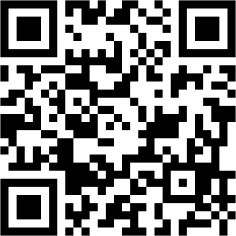 Association Loi 1901ISPN : ne pas jeter sur la voie publiqueASSOCIATION G.A.L.G.O.S.Groupe d’Aide aux Lévriers Galgos Odieusement Sacrifiés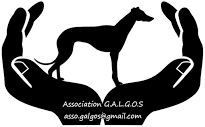 Ne détournons pas le regard, agissons !